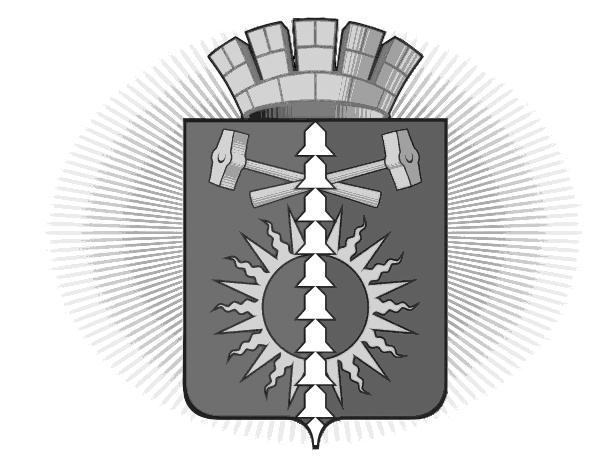 АДМИНИСТРАЦИЯГОРОДСКОГО ОКРУГА ВЕРХНИЙ ТАГИЛП О С Т А Н О В Л Е Н И Еот ___03.09.2014г. №_625_____ город Верхний ТагилОб утверждении Положения о комиссии по комплектованию детьми муниципальных образовательных учреждений городского округа Верхний Тагил, реализующих основную общеобразовательную программу дошкольного образованияНа основании Федерального закона от 06.10.2003 № 131-ФЗ (ред. от 21.07.2014) «Об общих принципах организации местного самоуправления в Российской Федерации», Федерального Закона от 29.12.2012 № 273-ФЗ (ред. от 21.07.2014) «Об образовании в Российской Федерации», в соответствии с письмами Министерства общего и профессионального образования Свердловской области от 24.04.2008 № 117 «О соблюдении законодательства при комплектовании дошкольных образовательных учреждений», в целях урегулирования деятельности по комплектованию детьми муниципальных дошкольных образовательных учреждений городского округа Верхний Тагил, руководствуясь Уставом городского округа Верхний Тагил, ПОСТАНОВЛЯЮ:Утвердить Положение о Комиссии по комплектованию детьми муниципальных образовательных учреждений городского округа Верхний Тагил, реализующих основные общеобразовательные программы дошкольного образования (приложение № 1).Утвердить состав Комиссии по комплектованию детьми муниципальных образовательных учреждений городского округа Верхний Тагил, реализующих основные общеобразовательные программы дошкольного образования (приложение № 2).Настоящее Постановление опубликовать в газете «Местные ведомости», разместить на официальном сайте городского округа Верхний Тагил www.go-vtagil.ru.Настоящее Постановление вступает в силу с момента его официального опубликования.Контроль за исполнением настоящего Постановления возложить на заместителя главы администрации по социальным вопросам Беляеву И.Л. Глава городского округа Верхний Тагил                                     С.Г. КалининПриложение 1к Постановлению администрациигородского округа Верхний Тагил от _03.09.2014___ № _625_____ПОЛОЖЕНИЕо Комиссии по комплектованию детьми муниципальных образовательных учреждений городского округа Верхний Тагил, реализующих основную общеобразовательную программу дошкольного образованияОБЩИЕ ПОЛОЖЕНИЯНастоящее Положение определяет порядок деятельности Комиссии по комплектованию детьми муниципальных дошкольных образовательных учреждений, реализующих основную общеобразовательную программу дошкольного образования (далее - Комиссия).В своей деятельности Комиссия руководствуется Конституцией Российской Федерации, Законом Российской Федерации от 29.12.2012 № 273-ФЗ (ред. от 21.07.2014) «Об образовании в Российской Федерации», Типовым положением о дошкольном образовательном учреждении, Федеральным Законом Российской Федерации № 131-ФЗ от 06.10.2003 (ред. от 21.07.2014) «Об общих принципах организации местного самоуправления в Российской Федерации», письмами Министерства общего и профессионального образования Свердловской области от 24.04.2008 № 117 «О соблюдении законодательства при комплектовании дошкольных образовательных учреждений». Деятельность Комиссии выстраивается на следующих принципах: - гласность – информирование по принятым решениям всех заинтересованных субъектов: родителей (законных представителей), руководителей муниципальных образовательных учреждений, представителей общественности, организаций;- открытость – размещение информации о решении Комиссии по комплектованию муниципальных дошкольных образовательных учреждений на стендах в отделе по управлению образованием;- коллегиальность – участие в принятии решения Комиссии всех ее членов;- законность – принятие решения в соответствии с действующим законодательством. СОСТАВ, СТРУКТУРА, ОСНОВНЫЕ ЗАДАЧИ, ФУНКЦИИ КОМИССИИПерсональный состав Комиссии утверждается ежегодно до 20 апреля распорядительным документом Главы городского округа Верхний Тагил. Срок полномочий Комиссии составляет 1 (один) календарный год.Возглавляет Комиссию председатель. Председателем Комиссии является заместитель главы городского округа Верхний Тагил по социальным вопросам. В случае отсутствия председателя на заседании комиссии его обязанности исполняет заместитель.Организацию работы Комиссии осуществляет секретарь Комиссии. В случае отсутствия секретаря на заседании Комиссии, по решению председателя, его обязанности выполняет любой член комиссии.Комиссия правомочна принимать решения в случае присутствия не менее 50% от общего числа членов  Комиссии, один из которых председатель Комиссии.Решение комиссии считается принятым, если за него проголосовало более половины присутствующих, в случае равенства голосов решающим является голос председателя Комиссии.Основные задачи Комиссии:- правовое регулирование комплектования детьми дошкольных образовательных учреждений;- организация комплектования дошкольных образовательных учреждений воспитанниками в соответствии с действующим законодательством РФ и Положением о комплектовании муниципальных дошкольных образовательных учреждений, реализующих основную общеобразовательную программу дошкольного образования;- организация и осуществление контроля за деятельностью дошкольных образовательных учреждений по формированию контингента воспитанников, а также соблюдением прав граждан при приеме детей в дошкольные образовательные учреждения;- рассмотрение ходатайств о выделении мест в дошкольных образовательных учреждений с учетом преимуществ, установленных законодательством РФ и Положением о комплектовании муниципальных дошкольных образовательных учреждений, реализующих основную общеобразовательную программу дошкольного образования;- обеспечение в установленном порядке защиты персональных данных о детях, их родителях (законных представителях), полученных Комиссией от родителей (законных представителей) детей, при решении возложенных на нее задач.Работа Комиссии осуществляется в течение всего календарного года. Заседания Комиссии проводятся в третью среду месяца. В случае необходимости (доукомплектование групп, комплектование вновь открываемых групп, нового детского сада) могут проводиться внеочередные заседания Комиссии.Комплектование на новый учебный год производится с 1 мая по 31 июня текущего учебного года, на текущий и новый учебный год при доукомплектовании ДОУ – в течение 10 рабочих дней с момента предоставления сведений о наличии свободных мест. На каждом заседании ведется протокол. Протоколы хранятся в отделе по управлению образованием.КОМПЕТЕНЦИЯ ПРЕДСЕДАТЕЛЯ, ЗАМЕСТИТЕЛЯ ПРЕДСЕДАТЕЛЯ, СЕКРЕТАРЯ КОМИССИИ, ЧЛЕНОВ КОМИССИИПредседатель Комиссии (заместитель председателя):- обеспечивает нормативно-правовые условия работы;- утверждает регламент и график работы Комиссии;- формирует и утверждает повестку заседания Комиссии;- ведет заседания Комиссии;- распределяет обязанности между членами Комиссии и поручает членам Комиссии подготовку вопросов для рассмотрения на заседаниях;- отвечает за своевременность подготовки и принятия решения Комиссии;- принимает решение о проведении внеочередных заседаний Комиссии;Секретарь Комиссии:- участвует в заседаниях Комиссии;- ведет протоколы заседания Комиссии;- обеспечивает соблюдение установленного порядка работы Комиссии, создает условия для работы Комиссии;- формирует повестку дня заседания Комиссии;- готовит материалы согласно повестке заседания Комиссии и отвечает за своевременность их подготовки; - принимает и регистрирует заявления и пакет документов от родителей (законных представителей) на устройство детей в дошкольные образовательные учреждения;- осуществляет сбор и обработку сведений из дошкольных образовательных учреждений о наличии вакантных мест; - оповещает родителей (законных представителей) детей о выделении путевки в дошкольное образовательное учреждение; - ведет Журнал регистрации заявлений о постановке на учет для зачисления детей в дошкольное образовательное учреждение, Книгу учета выдачи путевок в дошкольное образовательное учреждение;- проводит архивизацию документов по результатам работы Комиссии.3.3. Члены Комиссии:- осуществляют свою деятельность в соответствии с полномочиями Комиссии;- принимают решения в соответствии с действующим законодательством РФ и настоящим Положением.ЗАКЛЮЧИТЕЛЬНАЯ ЧАСТЬ	Изменения и дополнения в настоящее Положение могут вноситься в соответствии с принятыми изменениями и дополнениями в законодательных документах  федерального, регионального и муниципального уровней, регулирующих данное направление деятельности.Приложение 2к Постановлению администрациигородского округа Верхний Тагил   от _______________ № _____СОСТАВ КОМИССИИпо комплектованию детьми муниципальных дошкольных образовательных учреждений, реализующих основные общеобразовательные программы дошкольного образования  Беляева И.Л.председатель комиссии, заместитель главы администрации по социальным вопросамУпорова И.Г.заместитель председателя комиссии, начальник отдела по управлению образованием городского округа Верхний ТагилМуравьева М.П.секретарь комиссии, старший инспектор отдела по управлению образованием городского округа Верхний ТагилНехай Е.А.член комиссии, депутат Думы городского округа Верхний Тагил (по согласованию)Усова Т.О.член комиссии, от родительской общественности городского округа Верхний Тагил, член родительского комитета МДОУ ЦРР – детский сад № 9Останина Н.В.член комиссии, заведующий МБДОУ ЦРР – детский сад № 9Яговитина М.Н.член комиссии, заведующий МБДОУ – детский сад № 17Ожиганова Н.Б.член комиссии, заведующий МБДОУ – детский сад № 22Зотова М.Н.член комиссии, заведующий МБДОУ – детский сад № 25Ломакова Т.А.член комиссии, заведующий МБДОУ детский сад № 32